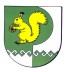 от 25 января  2018 г.  № 30О внесении изменений в Правила организации регулярных перевозок пассажиров и багажа по муниципальным маршрутам регулярных перевозок на территории Моркинского муниципального районаВ соответствии с Федеральным законом от 13 июля 2015 г. № 220-ФЗ «Об организации регулярных перевозок пассажиров и багажа автомобильным транспортом и городским наземным электрическим транспортом в Российской Федерации и о внесении изменений в отдельные законодательные акты Российской Федерации», Законом Республики Марий Эл от 23.05.2017 № 26-З "О регулировании отдельных отношений в сфере организации регулярных перевозок пассажиров и багажа автомобильным транспортом и городским наземным электрическим транспортом на территории Республики Марий Эл", Администрации Моркинского муниципального района постановляет:Внести в Правила организации регулярных перевозок пассажиров и багажа по муниципальным маршрутам регулярных перевозок на территории Моркинского муниципального района, утвержденные постановлением администрации Моркинского муниципального района от 15 июня  2017 г.           № 302 следующие изменения:		-раздел IV «Оценка критериев, предусмотренных частью 3 статьи 24 Федерального закона» изложить в следующей редакции:		 «V. Оценка критериев для сопоставления заявок на участие в открытом конкурсе, предусмотренных частью 3 статьи 24 Федерального закона   		21. Оценка критериев для сопоставления заявок на участие в открытом конкурсе, предусмотренных частью 3 статьи 24 Федерального закона определяется в соответствии со следующей шкалой:  1. А - количество дорожно-транспортных происшествий, повлекших за собой человеческие жертвы или причинение вреда здоровью граждан и произошедших по вине юридического лица, индивидуального предпринимателя, участников договора простого товарищества или их работников в течение года, предшествующего дате проведения открытого конкурса, в расчете на среднее количество транспортных средств, имевшихся в распоряжении юридического лица, индивидуального предпринимателя или участников договора простого товарищества в течение года, предшествующего дате проведения открытого конкурса, рассчитывается по формуле:А=К/Nср × 100%где:К - количество дорожно-транспортных происшествий, повлекших за собой человеческие жертвы или причинение вреда здоровью граждан и произошедших по вине юридического лица, индивидуального предпринимателя, участников договора простого товарищества или их работников в течение года, предшествующего дате проведения открытого конкурса;Nср - среднее количество транспортных средств, имевшихся в распоряжении юридического лица, индивидуального предпринимателя или участников договора простого товарищества в течение года, предшествующего дате проведения открытого конкурса. Определяется как среднее арифметическое по количество транспортных средств, имевшихся в распоряжении юридического лица, индивидуального предпринимателя или участников договора простого товарищества в течение года, предшествующего дате проведения открытого конкурса2. В - опыт осуществления регулярных перевозок юридическим лицом, индивидуальным предпринимателем или участниками договора простого товарищества, который подтвержден исполнением государственных или муниципальных контрактов либо свидетельствами об осуществлении перевозок по маршруту регулярных перевозок или иными документами, выданными в соответствии с нормативными правовыми актами субъектов Российской Федерации, муниципальными нормативными правовыми актами:3.Влияющие на качество перевозок характеристики транспортных средств, предлагаемых юридическим лицом, индивидуальным предпринимателем или участниками простого товарищества для осуществления регулярных перевозок: »2. Разместить настоящее постановление на официальном интернет портале Республики Марий Эл.3. Контроль за исполнением настоящего постановления возложить на Первого заместителя главы администрации муниципального образования «Моркинский муниципальный район» А.Н. Голубкова.       Глава АдминистрацииМоркинского муниципального района               			А.А. ИвановМОРКО МУНИЦИПАЛЬНЫЙ РАЙОН  АДМИНИСТРАЦИЙПУНЧАЛАДМИНИСТРАЦИЯМОРКИНСКОГО МУНИЦИПАЛЬНОГО  РАЙОНАПОСТАНОВЛЕНИЕЗначение АБаллы1.А ≤ 5%302.5% < А ≤ 15%203.15% < А ≤ 25%104.25% < А ≤ 35%55.А > 35%0Значение ВБаллы1.до 1 года (включительно)02.от  1 года до 2 лет (включительно)33.от  2 года до 3 лет (включительно)64.от  3 года до 4 лет (включительно)95.от  4 года до 5 лет (включительно)126.от  5 года до 6 лет (включительно)157.от  6 года до 7 лет (включительно)188.от  7 года до 8лет (включительно)219.от  8 года до 9 лет (включительно)2410.от  9 года до 10 лет (включительно)2711. более 10 лет (включительно)30Характеристики транспортного средстваБаллы1.С - наличие в транспортном средстве устройства автоматического оповещения пассажиров о текущей и следующей остановке по маршруту следования, а так же иной служебной информации от перевозчикаС - наличие в транспортном средстве устройства автоматического оповещения пассажиров о текущей и следующей остановке по маршруту следования, а так же иной служебной информации от перевозчика1.Имеется 11.Отсутствует02.D - наличие оборудования для перевозок пассажиров с ограниченными возможностями передвижения, пассажиров с детскими колясками(за каждое транспортное средство на каждом конкретном маршруте)D - наличие оборудования для перевозок пассажиров с ограниченными возможностями передвижения, пассажиров с детскими колясками(за каждое транспортное средство на каждом конкретном маршруте)2.Имеется22.Отсутствует03.F – Максимальный срок эксплуатации транспортных средств, предлагаемых юридическим лицом, индивидуальным предпринимателем или участниками простого товарищества для осуществления регулярных перевозок в течение срока действия свидетельства об осуществлении перевозок по маршруту регулярных перевозок (за каждое транспортное средство)F – Максимальный срок эксплуатации транспортных средств, предлагаемых юридическим лицом, индивидуальным предпринимателем или участниками простого товарищества для осуществления регулярных перевозок в течение срока действия свидетельства об осуществлении перевозок по маршруту регулярных перевозок (за каждое транспортное средство)3.6 лет и менее23.От 6 до 9 лет13.9 лет и более0